Functional Nervous System                                                                           Dr. Gary Mumaugh – Campbellsville UniversityMeningesMembranes that cover the brain and spinal cordDura Mater Dense connective tissue that provides a tough barrier against foreign agentsOuter layer of meninges and inner periosteum of the cranial bones; has three important extensionsFalx cerebriProjects downward into the longitudinal fissure between the two cerebral hemispheresDural sinuses: function as veins, collecting blood from brain tissues for return to the heartSuperior sagittal sinus—one of several dural sinusesFalx cerebelli: separates the two hemispheres of the cerebellumTentorium cerebelli: separates the cerebellum from the cerebrumArachnoid MembraneSubarachnoid space is filled with CSF – cerebrospinal fluidPia MaterDelicate membrane that touches the surface of the brains and spinal cordInnermost, transparent layer; adheres to the outer surface of the brain and spinal cord; contains blood vessels; beyond the spinal cord, forms a slender filament called filum terminale; at level of sacrum, blends with dura mater to form a fibrous cord that disappears into the periosteum of the coccyxSpaces between the meningesEpidural spaceBetween the dura mater and inside the bony covering of the spinal cord; contains a supporting cushion of fat and other connective tissuesSubdural spaceLocated between the dura mater and arachnoid mater; contains lubricating serous fluidSubarachnoid spaceBetween the arachnoid and pia mater; contains a significant amount of cerebrospinal fluid (CSF)Meningitis – inflammation of the meninges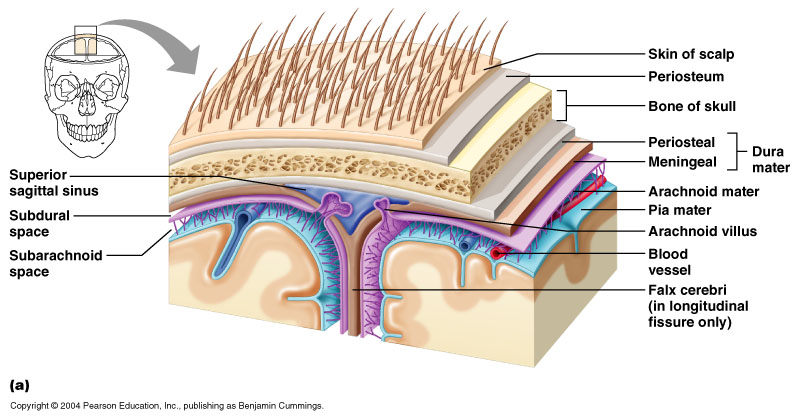 Cerebral Spinal FluidCSF continually flows through and around the CNSdriven by its own pressure, beating of ependymal cilia, and pulsations of the brain produced by each heartbeatBrain produces and absorbs 500 mL/day100 – 160 mL normally present at one timeFormation of the CSFProduced by the Choroid Plexus (vascularized membrane) within the ventricles of the brainHas a chemical composition similar to that of tissue fluidThe one major difference between tissue fluid and plasma is that there are proteins in plasma but they are to big to get into tissue fluid.Cerebrospinal fluid (CSF) – clear, colorless liquid that fills the ventricles and canals of CNS - small amount of CSF fills the central canal of the spinal cordFunctions of CSFbuoyancyallows brain to attain considerable size without being impaired by its own weightif it rested heavily on floor of cranium, the pressure would kill the nervous tissueprotectionprotects the brain from striking the cranium when the head is joltedshaken child syndrome and concussions do occur from severe joltingchemical stabilityflow of CSF rinses away metabolic wastes from nervous tissue and Homeostatically regulates its chemical environmentnutrition to the cord                                     Cerebral Spinal Fluid - continued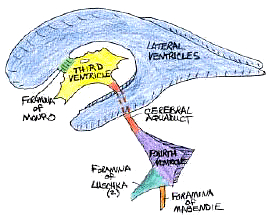 Circulation of CSFThe CSF starts in the bloodstream and returns to the bloodstreamStarts in the ventricles of the brain10% goes into the central canal of the spinal cord and travels down the spine before ending in the subarachnoid space at the bottom of the spine.90% goes through the Foramen of Magendje (Median Aperature) and flows directly into the subarachnoid space. 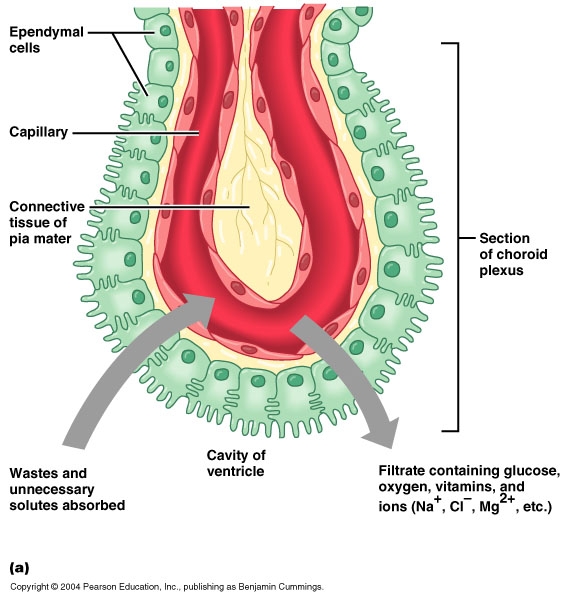 Reabsorption of CSFReabsorbed through the arachnoid villaReabsorb about 20 ml/hour = rate of production                                Excess FluidSubarachnoid space >>>>>>>>>>>>>>>>>>>>>>>>Cranial Venous Sinuses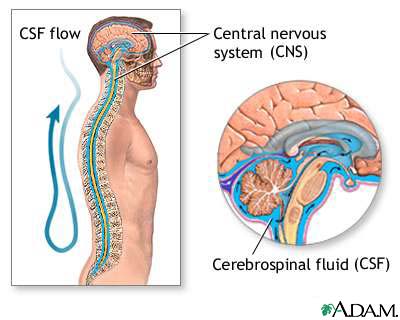 Clinical Considerations of CSFHydrocephalyRate of reabsorption is less than the rate of production of the CSFCreates increased ICP – Intra cranial pressure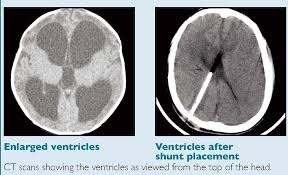 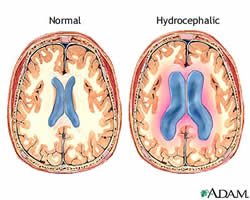 Lumbar Puncture (“Spinal Tap”)Puncture is made into the subarachnoid space between L3-L4Remember the cord ends at L2Uses:Sampling of CSF – to DD (differentially diagnose) spinal conditionsMyelography – injection of x-ray dye into the subarachnoid space to identify the size of IVDS vs. trauma, etc. This is rarely done anymore because and MRI will give the same information. Regional Anesthesia – Epidural Nerve Block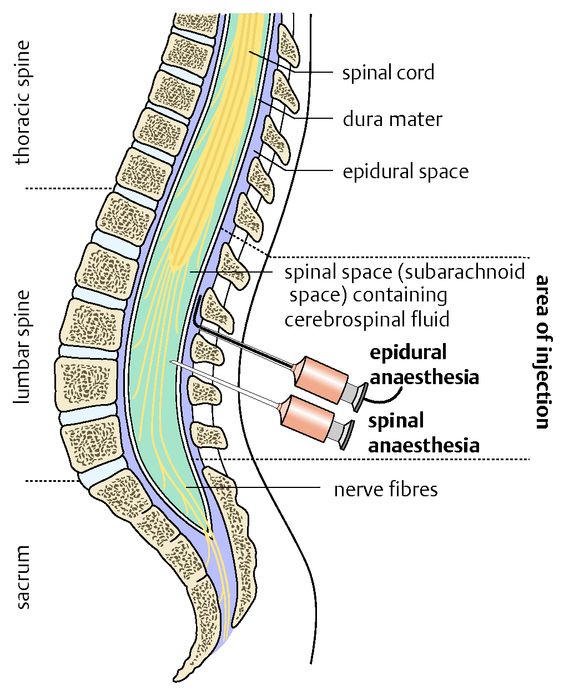 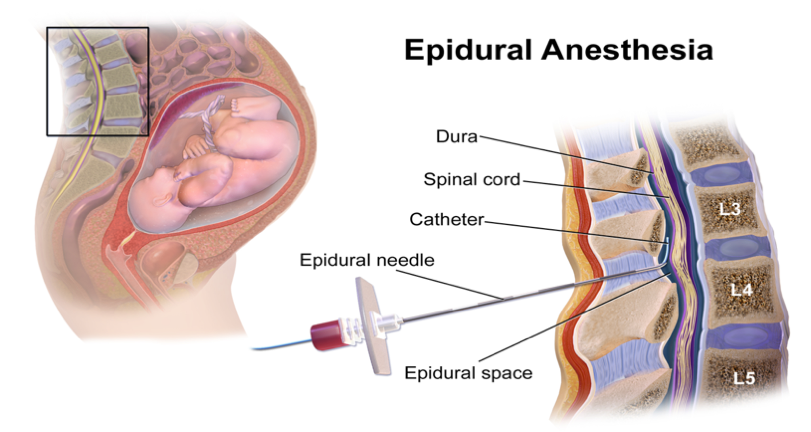 The Epidural is injected into the subarachnoid spaceThe Spinal Block is injected into the spinal spaceMedications Used in Regional AnestheticsThe drugs used are the same as what is used by DentistsThe drugs temporarily block the action potentials in excitable cells (nerve cells and muscle cells)Lidocaine (Xylocaine)In Dentistry, it is used to block the AP of facial nerves for dental proceduresIn Medicine, it is used as a cardiac anti-arrhythmic (slows down the heart) for PVC – Premature Ventricular Contraction. This is how cardiologists treat cardiac electrical arrhythmias. Procaine (Narcaine)Benzocaine  - OTC medicationThis is what is used in Solarcaine for sunburn painAnbesol and campho-phenique for cold soresBefore the Dentist gives you a Lidocaine injection, they first numb the area with topical benzocaine.Cocaine – has local anesthetic qualities and is also a powerful brain stimulate          Novacaine – hasn’t been used for 35 years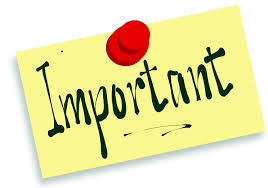 Major Point – Any drug that can effect the action potential of nerves will also affect the action potential of muscles. (Both are excitable cells)   Blood Brain Barrier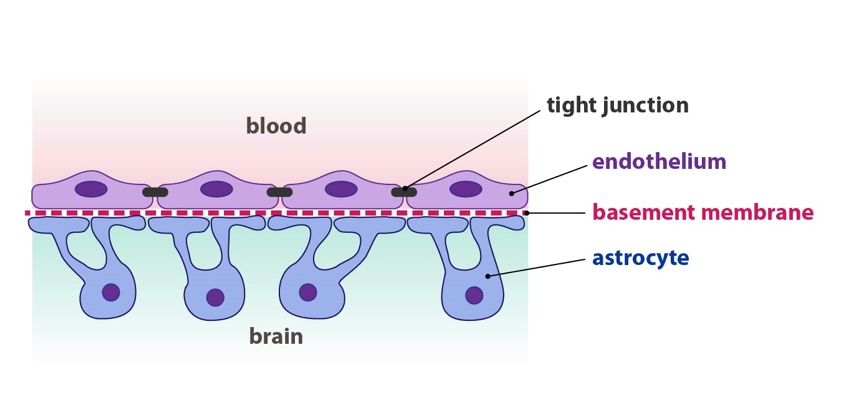 A filtering mechanism of the capillaries that carry blood to the brain and spinal cord tissue, blocking the passage of certain substances.The brain is the only organ known to have its own security system, a network of blood vessels that allows the entry of essential nutrients while blocking other substances. Unfortunately, this barrier is so effective at protecting against the passage of foreign substances that it often prevents life-saving drugs from being able to repair the injured or diseased brain.Nerve ImpulsesMembrane potentialsAll living cells maintain a difference in the concentration of ions across their membranesMembrane potential: slight excess of positively charged ions on the outside of the membrane and slight deficiency of positively charged ions on the inside of the membrane Difference in electrical charge is called potential because it is a type of stored energyResting membrane potentialMembrane potential maintained by a non-conducting neuron’s plasma membrane; typically 70 mVThe membrane’s selective permeability characteristics help maintain a slight excess of positive ions on the outer surface of the membrane Sodium-potassium pump Active transport mechanism in plasma membrane that transports sodium (Na+) and potassium (K+) ions in opposite directions and at different ratesMaintains an imbalance in the distribution of positive ions, resulting in the inside surface becoming slightly negative compared with its outer surface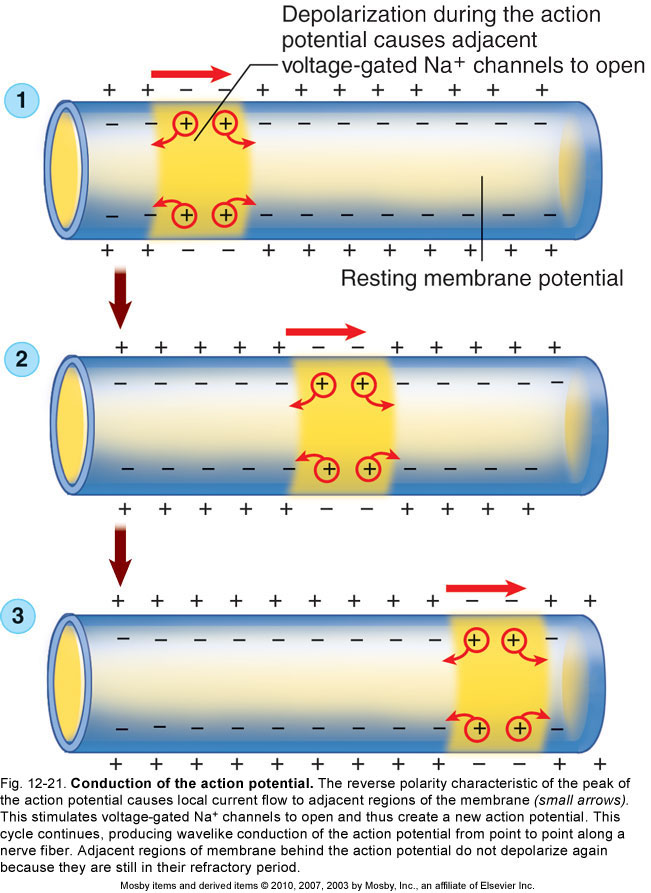 Action PotentialAction potential: the membrane potential of a neuron conducting an impulse; also known as a nerve impulseMechanism that produces the action potential When an adequate stimulus triggers stimulus-gated Na+ channels to open, allowing Na+ to diffuse rapidly into the cell, which produces a local depolarizationThe action potential is an all-or-none responseAfter action potential peaks, membrane begins to move back toward the resting membrane potential, a process is known as repolarizationRefractory period Absolute refractory period: brief period (lasting approximately 0.5 ms) during which a local area of a neuron’s membrane resists restimulation and will not respond to a stimulus, no matter how strongRelative refractory period: time when the membrane is repolarized and restoring the resting membrane potential; the few milliseconds after the absolute refractory period; will respond only to a very strong stimulusConduction of the action potentialAt the peak of the action potential, the plasma membrane’s polarity is now the reverse of the resting membrane potentialThis cycle continues to repeatThe action potential never moves backwardIn myelinated fibers, action potentials in the membrane only occur at the nodes of Ranvier; this type of impulse conduction is called saltatory conduction Speed of nerve conduction depends on diameter and on the presence or absence of a myelin sheath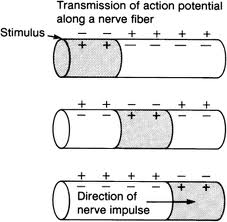 Action Potential – Starting at the Axon Hillock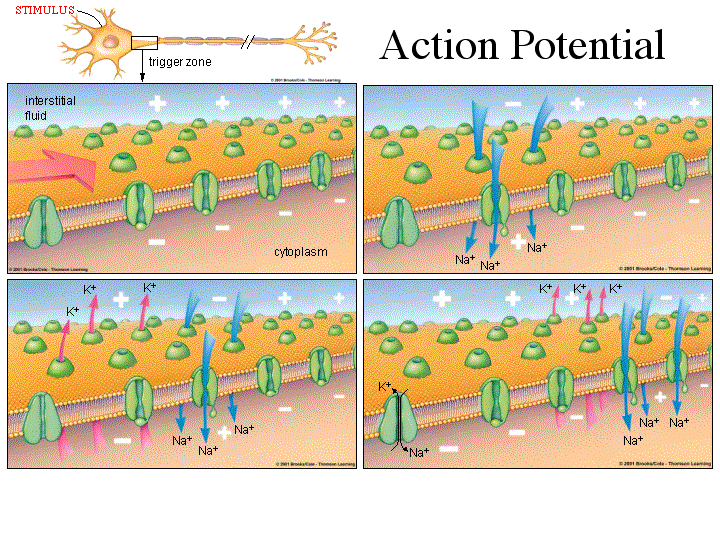 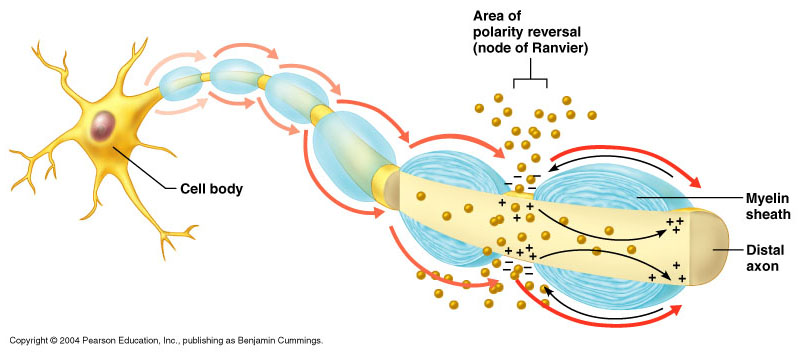 Synaptic TransmissionTwo types of synapses (junctions) Electrical synapses occur where cells joined by gap junctions allow an action potential to simply continue along postsynaptic membraneChemical synapses occur where presynaptic cells release chemical transmitters (neurotransmitters) across a tiny gap  Structure of the chemical synapse Synaptic knob: tiny bulge at the end of a terminal branch of a presynaptic neuron’s axon that contains vesicles housing neurotransmittersSynaptic cleft: space between a synaptic knob and the plasma membrane of a postsynaptic neuronPlasma membrane of a postsynaptic neuron has protein molecules that serve as receptors for the neurotransmittersSynapses and memoryMemories are stored by facilitating (or inhibiting) synaptic transmissionShort-term memories (seconds or minutes)Intermediate long-term memory (minutes to weeks) Long-term memories (months or years) 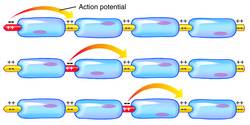 Speed of the Action PotentialThe speed of the action potential (or nerve transmission) is directly related to:diameter of the nerveamount of myelination Clinical Considerations:Tested with NCV Nerve Conduction Velocity StudiesGuillian- Barre’ SyndromeMultiple Sclerosis - demylination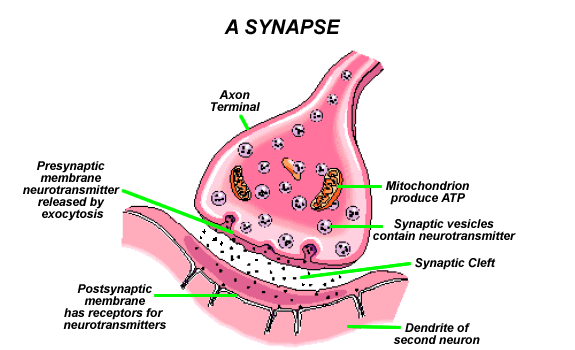 Repair of Nerve Fibers – Wallerian DegenerationMature neurons are incapable of cell division; therefore damage to nervous tissue can be permanentNeurons have limited capacity to repair themselvesIf the damage is not extensive, the cell body and neurilemma are intact, and scarring has not occurred, nerve fibers can be repairedStages of repair of an axon in a peripheral motor neuron After injury, distal portion of axon and myelin sheath degeneratesMacrophages remove the debrisRemaining neurilemma and endoneurium form a tunnel from the point of injury to the effectorNew Schwann cells grow in tunnel to maintain a path for axon regrowthCell body reorganizes its Nissl bodies to provide the needed proteins to extend the remaining healthy portion of the axonAxon “sprouts” appearWhen sprout reaches tunnel, its growth rate increasesSkeletal muscle cell atrophies until nervous connection is reestablishedIn CNS, similar repair of damaged nerve fibers is unlikely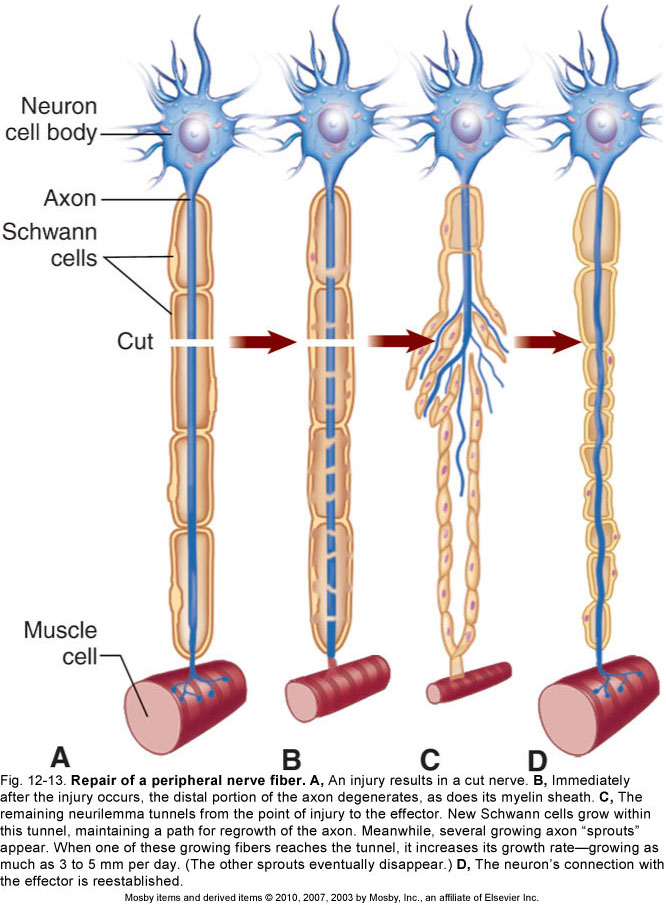 NeurotransmittersNeurotransmitters: means by which neurons communicate with one another; more than 100 compounds are known to be neurotransmitters, and more are be discovered. Common classification of neurotransmitters:Two major functional classifications are excitatory neurotransmitters and inhibitory neurotransmittersChemical structure: the mechanism by which neurotransmitters cause a change; four main classes; because the functions of specific neurotransmitters vary by location, usually classified by chemical structureFunction is determined by the postsynaptic receptor.Given advances in pharmacology, genetics, and chemical neuroanatomy, the term "neurotransmitter" can be applied to chemicals that:Carry messages between neurons via influence on the postsynaptic membrane.Have little or no effect on membrane voltage, but have a common carrying function such as changing the structure of the synapse.Communicate by sending reverse-direction messages that affect the release or reuptake of transmitters.                        Release of Neurotransmitters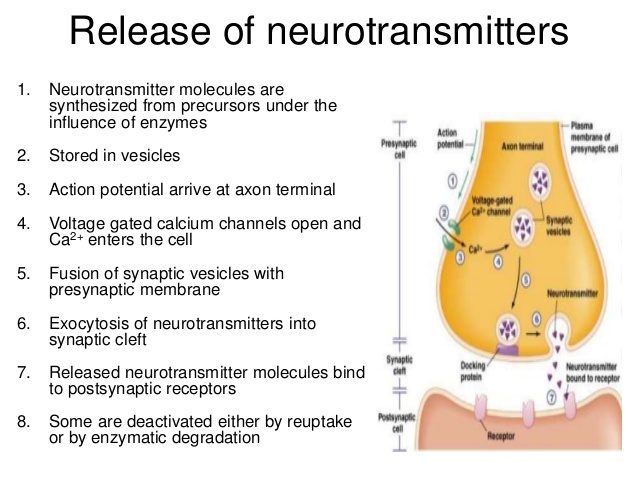 Examples of Clinically Significant Neurotransmitter ActionsGlutamate is used at the great majority of fast excitatory synapses in the brain and spinal cord.Excessive glutamate release can overstimulate the brain and lead to excitotoxicity causing cell death resulting in seizures or strokes.Excitotoxicity has been implicated in certain chronic diseases including ischemic stroke, epilepsy, Amyotrophic lateral sclerosis, Alzheimer's disease, Huntington disease, and Parkinson's disease.GABA is used at the great majority of fast inhibitory synapses in virtually every part of the brain.Many sedative/tranquilizing drugs act by enhancing the effects of GABA.Acetylcholine is the transmitter at the neuromuscular junction connecting motor nerves to muscles.Dopamine has a number of important functions in the brain.This includes regulation of motor behavior, pleasures related to motivation and also emotional arousal. It plays a critical role in the reward system. Parkinson's disease have been linked to low levels of dopamine and people with schizophrenia have been linked to high levels of dopamine.Serotonin is produced by and found in the intestine (approximately 90%), and the remainder in central nervous system neurons. It functions to regulate appetite, sleep, memory and learning, temperature, mood, behavior, muscle contraction, and function of the cardiovascular system and endocrine system.Epinephrine plays a role in sleep, with ones ability to stay become alert, and the fight-or-flight response.Norepinephrine focuses on the central nervous system, based on patients sleep patterns, focus and alertness. Histamine works with the CNS and CNS mast cells.Action Potentials Travel Long DistancesConduction is the high-speed movement of a action potential along an axon.All-or-noneWave of electrical signal at constant amplitudeReceptorsCholinergic receptorsNicotinic on skeletal muscle, in autonomic division of PNS and CNSMuscarinic in CNS and autonomic parasympathetic division of the PNSSynaptic TransmissionsSummary of Synaptic Transmission at Neuromuscular JunctionAction Potential moves down the motor neuron to the synaptic knobThe change in electrical polarity at the synaptic knob opens the voltage-gated Calcium channels.The entry of Calcium into the synaptic knob causes exocytosis (secretion) of the neurotransmitter Ach – Acetlycholine.The Ach diffuses across the synaptic cleft and binds to Nicotinic Ach Receptor site proteins on the membrane of skeletal muscle cell (fiber).Activation of the Ach Receptor sites causes an opening of the ligand-gated Sodium Channels.As Sodium flows into the skeletal muscle cell, it depolarizes to the Threshold Potential triggering (causing) an Action Potential.As the Action Potential spreads along the skeletal muscle cell, it causes the muscle cell to contractThe Ach at the receptor site is split into Acetate and Choline by AChase – Acetylcholinesterase – and enzyme of the skeletal muscle cell membrane. The ligand-gated Sodium channels close off, permitting the skeletal muscle to relax. The Acetate and Choline are actively transported back up into the synaptic knob (Active Re-Uptake) to be re-synthesized. 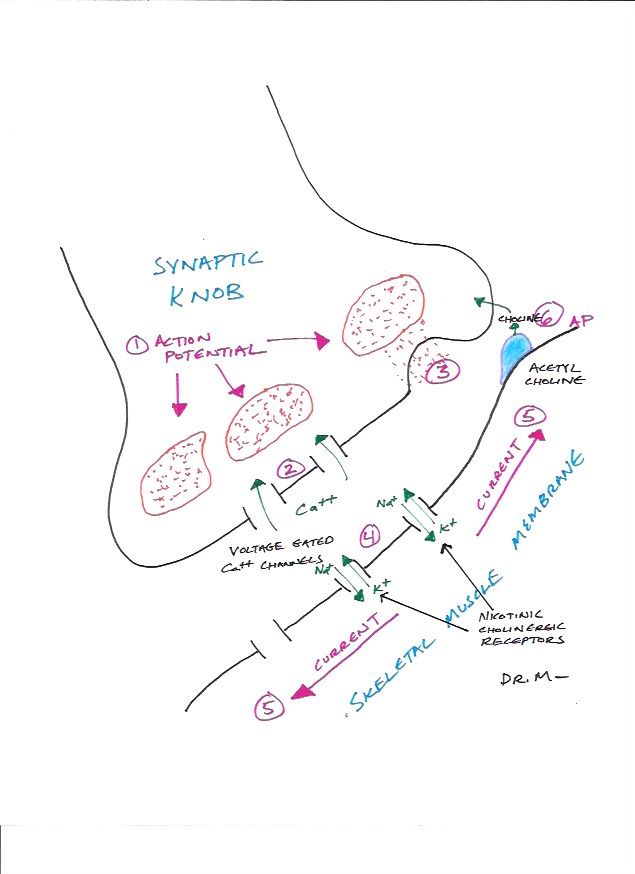 Pharmacological Applications of Neuromuscular JunctionsNeuromuscular Blocking AgentsAttaches at Ach receptor sites, preventing Ach from exiting the muscles to contractCauses flaccid paralysis of skeletal muscles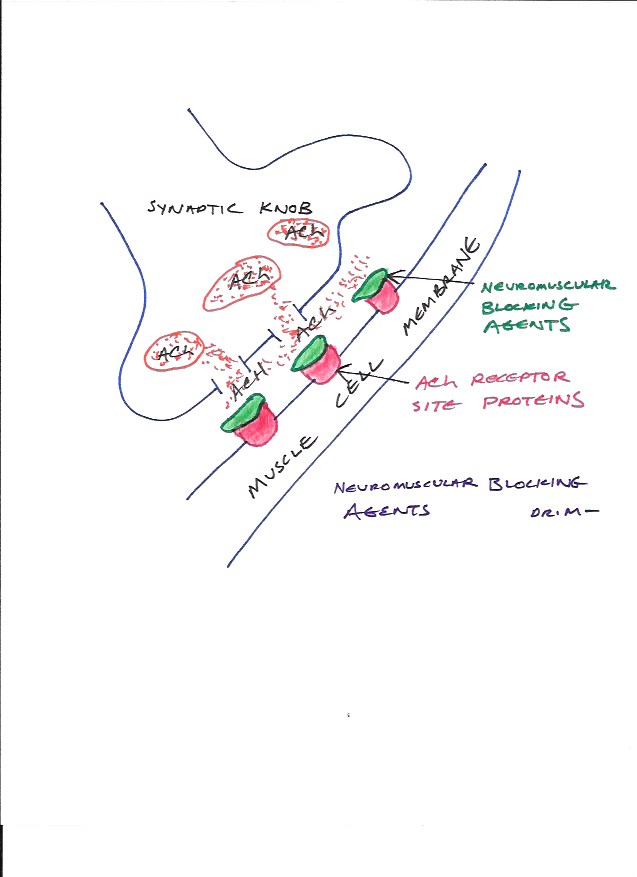 Examples:CurareUsed as a skeletal muscle relaxant during surgical incisionsUsed to relax the diaphragm muscle during general anesthesia so the patient doesn’t “fight” the respirator.Cobra toxinAcetylcholinesterase InhibitorsPrevents the AChase enzyme from breaking down AChThe Ach remains attached to the receptor sites, so Sodium continues to flow into the muscle and the muscle remains contracted. Causes spastic paralysis of voluntary musclesExamples: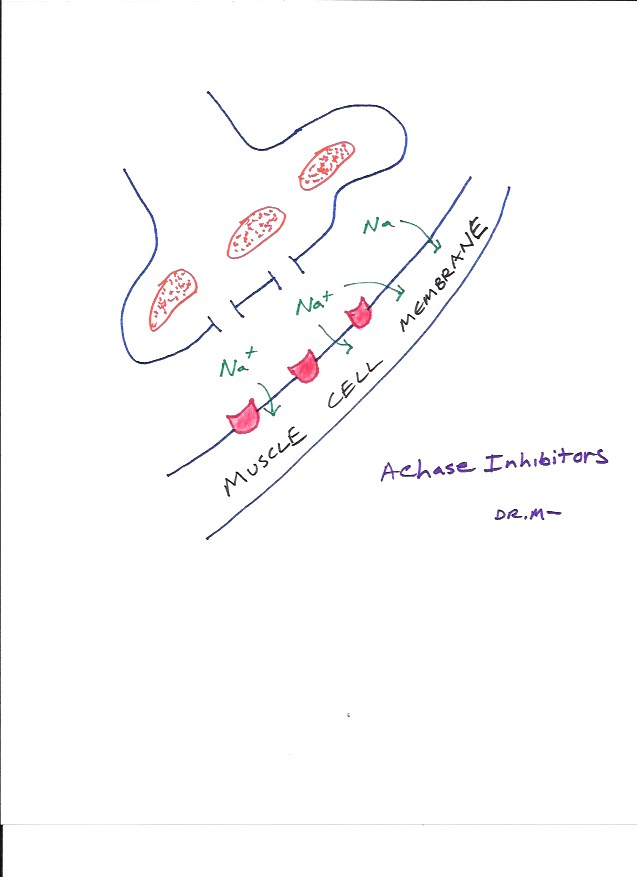 Organophosphate insecticidesParathion, Malathion, Diazinon, FenthionNerve gasesSoman, Sarin, Tabun,Ophthalmic agentsEchothiophate, IsoflurophateClinical Considerations of Neuromuscular JunctionPoliomyelitisViral infection of somatic motor neuronsResults in irreversible flaccid paralysis of voluntary muscles (including diaphragm)BotulismA toxin (produced by Clostridium botulism) prevents the release of ACh by somatic motor neuronsResults in flaccid paralysis of voluntary musclesMyasthenia GravisProgressive weakening of voluntary musclesAn auto-immune disease, associated with an antibody cross-reaction with ACh receptor site proteins. Treatment – immunosuppressants (corticosteroids) Synaptic Transmission by Sensory NeuronsEach sensory neuron typically synapses onto hundreds of other neurons. They usually synapse onto interneurons, but they may synapse directly onto motor neurons. Sensory neurons always act to excite (depolarize) the post-synaptic neuron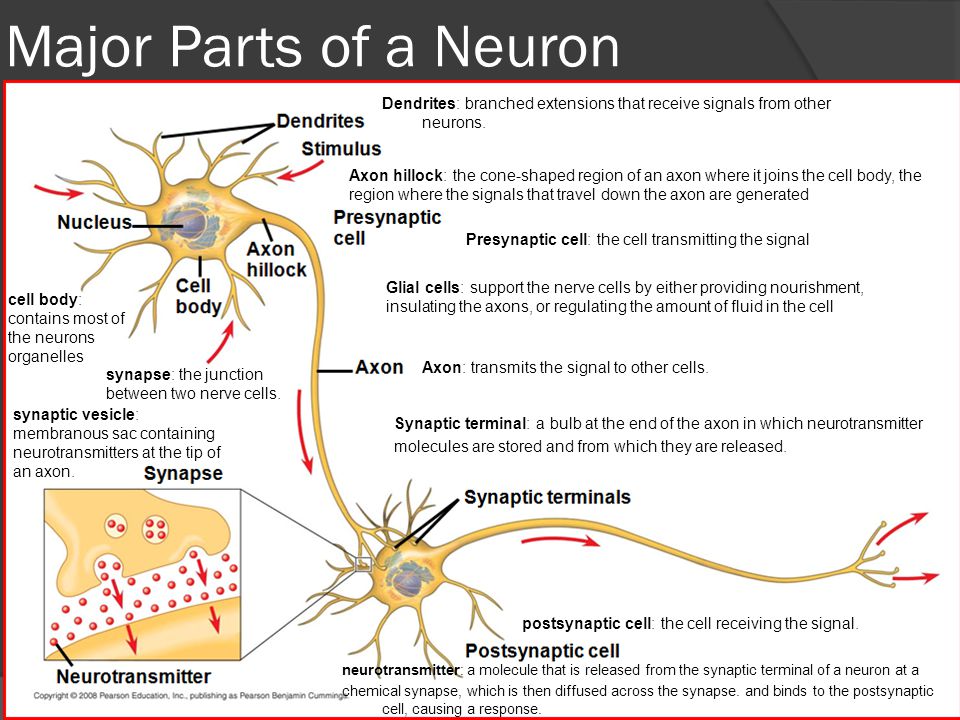 Synaptic Transmission by InterneuronsEach interneuron typically influences over 100 other neuronsThe conduction of the Action Potential along a neuron trigger the release of a neurotransmitter from the synaptic knobs. Each interneuron releases one specific type of neurotransmitter                                   Excitatory NeurotransmitterIncreased Stimulus >>>>>>>> Local Increased >>>>>>>>>>>> Local          Neurotransmitter                   Membrane Permeability        Depolarization       Receptor Site                                 Sodium           Inhibitory NeurotransmitterIncreased Stimulus >>>>>>>> Local Increased >>>>>>>>>>>>  Local          Neurotransmitter                Membrane Permeability          Hyperpolarization                Receptor Site                               PotassiumThere are specific enzymes to inactivate each type of neurotransmitterSummation of post-synaptic potentialsTemporal SummationSummation of EPSP or IPSP due to repeated stimulation by one neuronSpatial SummationSummation of EPSP or IPSP due to stimulation by more than one neuron simultaneouslyWhether a neuron generates an Action Potential or not, depends on the overall sum of EPSP and IPSP occurring in the neuron at any moment of time. Examples of Excitatory NeurotransmittersACh – acetylcholineGlutamic Acid (an amino acid – note: most neurotransmitters are amino acids) NO – Nitric AcidCauses blood vessel vasodilation – Example: ViagraCatecholaminesExamples: EPI – Epinephrine, NOREPI – Norepinephrine, DopamineAll of the catecholamines are made from the amino acid tyrosine and they are chemically very similar. They activate receptor sites that form cyclic AMP. They are very complicated, but are releasing enzymes that are forming more Cyclic-AMP which increases activity levels. Caffeine is very similar in structure and function to EPI, just not as strong. Tea has no caffeine, but has an additional theophylline, which is also a stimulant. Theophylline is used in some patients with breathing problems. Examples of Inhibitory NeurotransmittersGlycineGABA (gamma-aminobutyric acid)SerotoninMade from the amino acid tryptophanSlows down action potentialsEndorphinFrom two-word endogenous morphineNarcotic analgesics have the same effectMorphine, codeine, dermerol, vicodineFunctional Role of Inhibitory NeurotransmittersSleepAll the sensory signals are still working, but the brain is ignoring these signals.This involves activating inhibitory neurotransmitters, especially serotonin. Permits sensory discrimination and attentionAllows us to focus our attentionExample: right now we are trying to listen and concentrate on the lecture. So you must tune out all the other stimuli around you. We are able to do this by releasing Inhibitory Neurotransmitters. 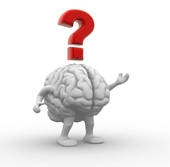 What happens if you don’t produce enough Inhibitory Neurotransmitters?The production of inhibitory neurotransmitters increases as we age.This is why we are able to pay attention more as we age.Most children outgrow ADD because of this. ADD is more common in boys because girls nervous systems mature faster. Rx for ADD – Ritalin and AlderolThese are actually stimulants like amphetamine, but they do increase the release of inhibitory neurotransmitters.  What happens if you had no Inhibitory Neurotransmitters?       Sensory Overload                                                   SEIZURES                    From Increased Sensory Input                    Overstimulation of Brain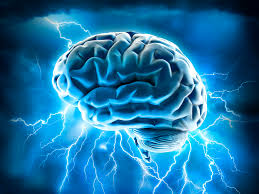 Neurotransmitters - continuedPermits fine motor controls of muscles and effectorsYoung children have gross motor skills.The normal hand position of a baby is a clenched fist. As the nervous system grows, they release more inhibitory neurotransmitters that can exert fine motor control.Fine motor control means that we activate some motor neurons to some muscles and at the same time inhibit some motor neurons to other muscles. What happens if we don’t have enough inhibitory neurotransmitters?   Overstimulation of                                                    Convulsions   Somatic Motor Neurons    (Increased Motor Output)Seizure = To Much Sensory Input to BrainConvulsion = To Much Motor Output to MusclesClinical Consideration of Inhibitory NeurotransmittersStrychnineA poison that blocks inhibitory neurotransmitters on the brainHas both seizures and convulsionsTetanus (Lock Jaw)Toxin produced by bacteria clostridium tetani.Produces an exotoxin that blocks inhibitory neurotransmitters. 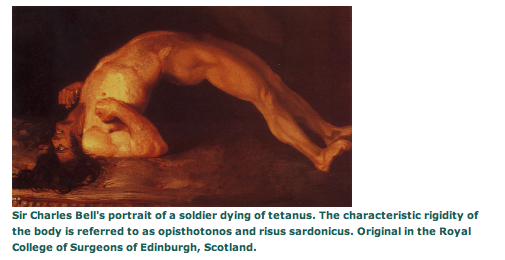 Functional Organization of the Nervous SystemGeneral TermsGray MatterCollection of neuron cell bodies in the CNSWhite MatterConsists of bundles of myelinated nerve fibers that conduct impulses within the CNSCommissuresBundles of nerve fibers that cross (“Decussate”) the midline from one side of the CNS to the other side. GangliaCollections of nerve cell bodies outside the CNS.Singular is ganglion.Organization of the Spinal CordSpinal NervesContains both sensory and motor nerve fibers (“mixed nerves”)Dorsal Root (Posterior)Sensory branch of spinal nerveDorsal Root Ganglion –located of sensory  (somatic & visceral) nerve fiber cell bodiesVentral Root (Anterior)Motor branch of the spinal nerve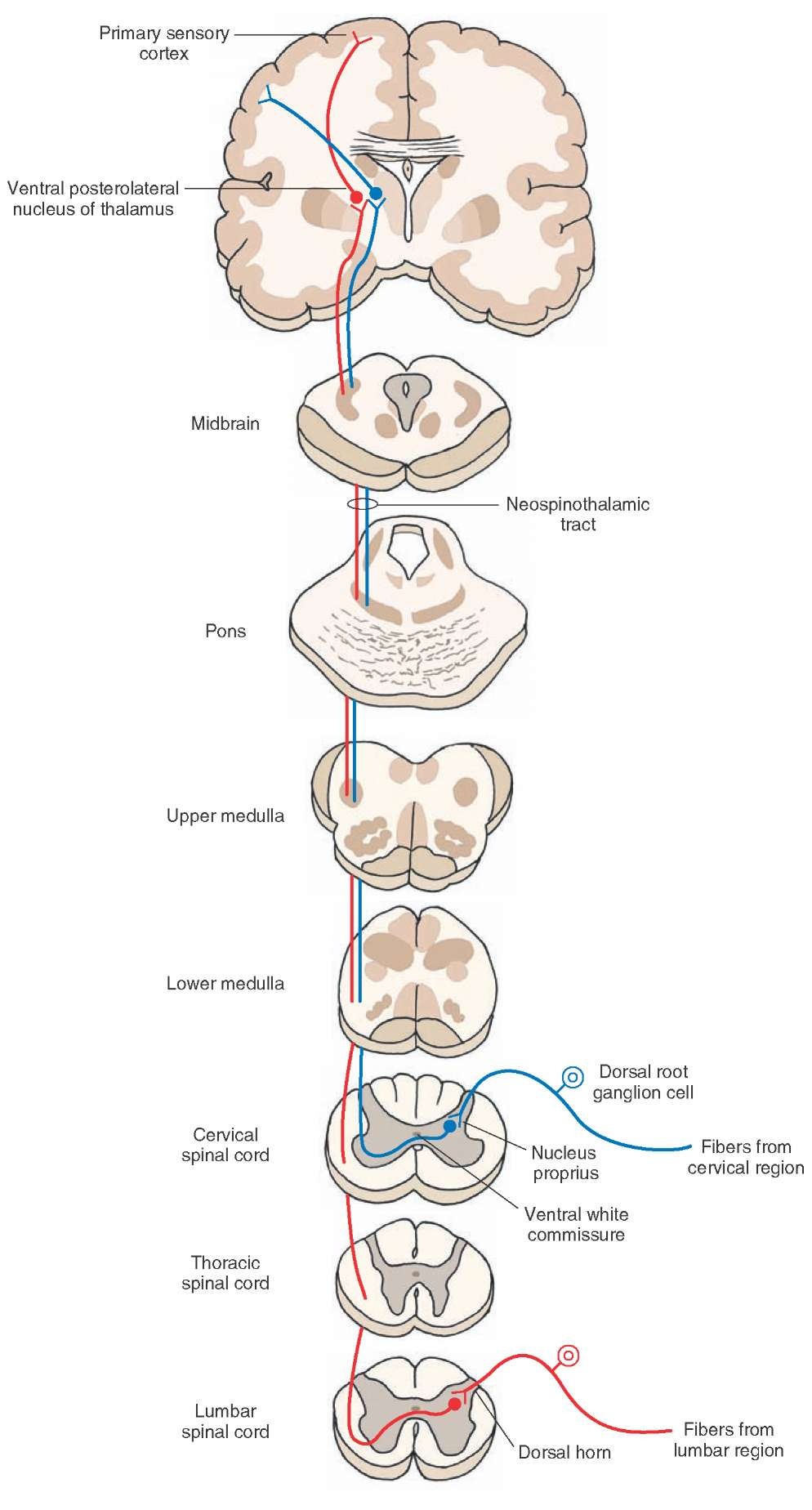 Organization of the Spinal Cord – continuedDorsal Grey HornLocation – where sensory nerve fibers synapse onto interneuronsVentral Gray HornLocation of somatic motor cell bodiesLateral Grey HornLocation of autonomic motor neuron cell bodies (sympathetic preganglionic)Only present at the thoracic and lumbar levels of the spinal cord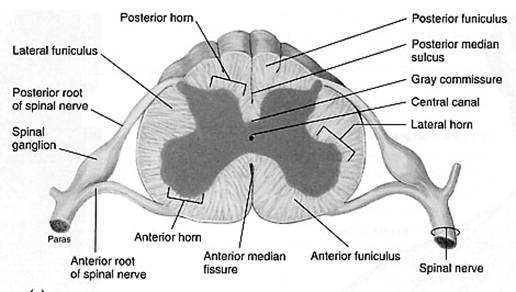 Somatic Sensory Neuron Brings information from the skin and skeletal muscles and reaches consciousness.It then synapses with an interneuron.After synapsing with the interneuron, it goes from the back of the cord to the front of the cord and synapses in the ventral grey horn with the somatic motor neuron. Patellar Tendon Reflex – most famous somatic reflexTapping on the patellar tendon starts and AP (action potential) in the somatic sensory neuron which releases and excitatory neurotransmitter. The neurotransmitter activates an AP in the interneuron. The Interneuron sends an AP which releases and excitatory neurotransmitter to the somatic motor neuron.The somatic motor neuron sends an AP which causes the skeletal muscles to contract. Somatic Motor NeuronOriginates in the ventral grey horn and is always myelinated. It travels through the ventral root and travels out through a spinal nerve before it innervates skeletal muscle cells.  Visceral Sensory NeuronNeuron is stimulated and sends an AP into the cord. The cell body of all the sensory neurons are located in the dorsal root ganglion. The AP releases an excitatory neurotransmitter at the synapse in the lateral gray horn.This excitatory neurotransmitter activates an AP in the autonomic motor neuron. This sends an AP via the autonomic motor neuron which synapses onto the organ.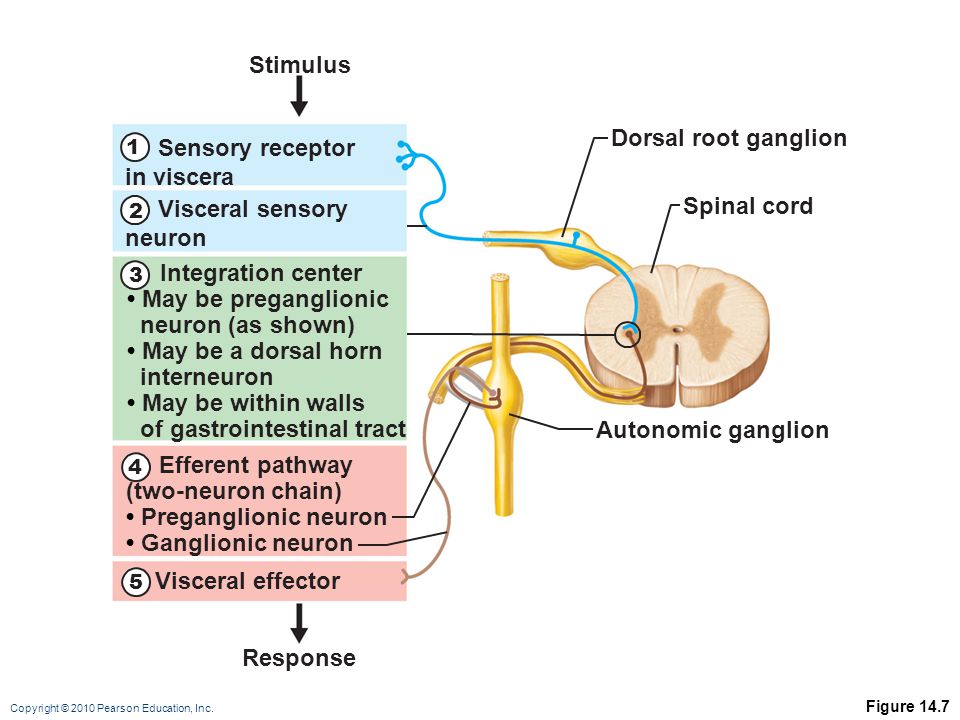 Clinical considerations of spinal cord injuriesCausesPhysical traumaSpinal meningitisHerniated IVDSymptomsLoss of sensation (anesthesia) and voluntary motion (flaccid paralysis)occurring below the level of the injury. ZNote: Up to now we have been considering how the nervous system send signals horizontally from the body to the spine and back to the body. This has all had connections in the Grey Matter. Now we need to focus on how the signals are sent vertically up to the brain and back. This is all happening in the White Matter. The White Matter of the Spinal CordOrganized into bundles of Sensory (Ascending) Tracts and Motor (Descending) Tracts. The Tracts are also called Fasciculi because the have thousands of fascicles. Visualize: Think of the tracts a lot like the ranks in the military. When signals are traveling from the lower ranked enlisted to the officers, those signals are always INFORMATION, never commands. When signals are traveling from the officers to the enlisted, those signals are always COMMANDS, and not information. The Ascending Tracts are providing INFORMATION and the Descending Tracts are providing COMMANDS. Many of the tracts are named by where they start and where they finish. Origen				DestinationSpino (spinal cord)			thalamic (thalamus)Examples of Sensory Fiber TractsSpinothalamic TractConducts impulse from the spinal cord to the thalamus of the brainConveys sensory information about pain and temperature to the cerebral cortex which is the commander of conscious awareness. Spinocerebellar TractConducts information from the spinal cord to the cerebellum of the brain.Conveys sensory information about proprioception. The Dorsal White ColumnsFasciculis Gracilis and Fasciculus CuneatusConducts impulses from the spinal cord to the thalamusConveys information about touch, pressure, and proprioception or kinesthesia. Examples of Motor Fiber TractsCorticospinal Tract – Pyramidal TractConducts impulses from the cortex of the brain to the spinal cordPermits voluntary control of skeletal musclesExtracorticospinal Tract – Extrapyramidal TractConducts impulses from the midbrain to spinal cord. Provides involuntary control of skeletal musclesExamples: unconscious maintenance of posture and balance; voluntary shivering